ADDENDUM TO Molecular techniquesDocument prepared by the Office of the UnionDisclaimer:  this document does not represent UPOV policies or guidanceRevision of document TGP/15 “Guidance on the Use of Biochemical and Molecular Markers in the Examination of Distinctness, Uniformity and Stability (DUS)”	The BMT, at its seventeenth session, held in Montevideo, Uruguay, from September 10 to 13, 2018, considered considered documents BMT/17/7 and TGP/15/2 Draft 1 (see document BMT/17/25 “Report”, paragraphs 57 to 59).	The BMT considered the revision of the example of parent lines in maize prepared by the experts from France.  The BMT noted that the establishment of an additional threshold for genetic distance below GAIA distance 2 had not been implemented in France at that time. The BMT noted that the nature of document TGP/15 was to present examples of the use of molecular markers in DUS examination among UPOV members. The BMT agreed to recommend that the example in document TGP/15 be revised at a later stage once the additional threshold level had been implemented in France.	The BMT considered the new application model “Genetic Selection of Similar Varieties for the First Growing Cycle” and agreed that it should be proposed for inclusion in document TGP/15 on the basis of a simplified version of draft text presented in document TGP/15/2 draft 1.  The BMT agreed that the proposal to be put forward for adoption by the TC should contain the description of the method without comparison to other approaches.  The BMT also agreed to invite the Netherlands to review whether the schematic explaining the process was necessary and/or might be simplified.[End of document]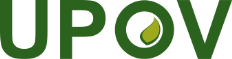 EInternational Union for the Protection of New Varieties of PlantsTechnical Working Party for VegetablesFifty-Second Session
Beijing, China, September 17 to 21, 2018TWV/52/18Original:  EnglishDate:  September 14, 2018